DOSSIER DE CANDIDATURE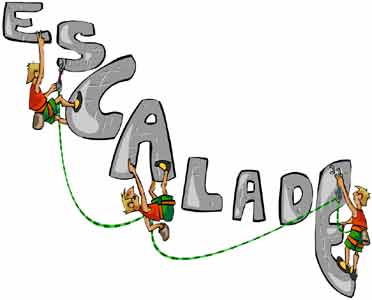 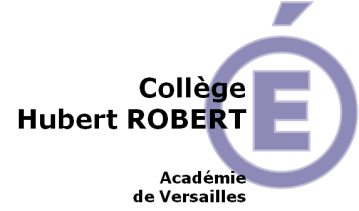 ENSECTION SPORTIVE ESCALADEDossier à RETOURNER COMPLET pour le MARDI 22 MAI 2018 au plus tard à : Collège Hubert RobertMonsieur BESTELRoute de Chartres 91660 MérévilleIl doit contenir :La fiche de renseignements complétéeLa fiche pédagogique complétée par l’enseignantLa copie du livret scolaire de CM2Le règlement de la section sportive signéUne enveloppe timbrée à votre nom et adresseUn certificat médical de non contre indication à la pratique de l’escaladeDate du test sportif de sélection :COORDONNEES :Collège H. ROBERT					Le responsable de la sectionRoute de Chartres					M. BESTEL91660 Méréville					Professeur d’EPS							thierry.bestel@ac-versailles.fr01 64 95 01 4401 64 95 16 56	REGLEMENTDE LA SECTION SPORTIVE ESCALADEFaire parti de la section sportive c’est :Participer aux cours d’EPS, aux séances d’escalade intégrées à l’emploi du temps et à l’association sportive du collège. (inscription obligatoire en début d’année scolaire)Respecter le règlement intérieur du collège, être assidu et discipliné en classe.Travailler afin d’atteindre ses ambitions scolaires. Fournir le travail scolaire nécessaire à sa réussite.Donner une image positive de la section, de l’escalade et du sport en général à l’intérieur comme à l’extérieur du collège.S’engager à intégrer un dispositif de soutien scolaire si des difficultés scolaires apparaissent.Le maintient dans la section sera réétudié en fin de 6ème en fonction des résultats scolaires et de la motivation à poursuivre pour les trois années de collège.Section Sportive Escalade	PHOTO OBLIGATOIRECANDIDATURE A LA SECTION (session 2018)RENSEIGNEMENTS CONCERNANT LE CANDIDATNOM :                                                           Prénom : DATE DE NAISSANCE : ADRESSE : ...............................................................................................................................................................Code Postal : .................................... Ville : …………………...……………………….. Tél :.................................................... Portable : ……………………………...…………..……………ECOLE ACTUELLEMENT FREQUENTE : ...............................................................................................ADRESSE :......................................................................................................................................................Code Postal : ………………………Ville : ………………….………………….………Tél : ....................................................................................	Section Sportive EscaladeCANDIDATURE A L’ENTREE EN SECTION SPORTIVE ESCALADEFICHE PEDAGOGIQUEA renseigner par le professeur des écoles	A joindre directement au dossierNOM DU CANDIDAT : .........................................................	       ETABLISSEMENT D’ORIGINE :PRENOM : ..........................................................................	         (Cachet de l’établissement)DATE DE NAISSANCE : .....................................................	Classe actuelle : …….………………………………………..                                                                                                      Fait le                                                                                                      Nom de l’enseignant :DateHorairesLieuMercredi 30 mai 2018 13h30 et 15h00 : Angerville-Chaloux Moulineux-Pussay-MonnervilleMur escalade du collègeHubert RobertMercredi 30 mai 2018 15h00 et 16h30 : Méréville-Saclas-toutes les autres écolesMur escalade du collègeHubert RobertPour des raisons d’organisation et d’équité les parents ne seront pas autorisés à assister aux tests. Pour des raisons d’organisation et d’équité les parents ne seront pas autorisés à assister aux tests. Pour des raisons d’organisation et d’équité les parents ne seront pas autorisés à assister aux tests. Signatures :Engagement                         Engagement                                Le responsablede l’élève                              des parents                                  de la section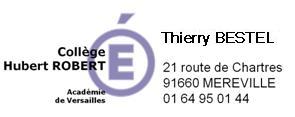 APPRECIATION DU PROFESSEURAPPRECIATION DU PROFESSEURAPPRECIATION DU PROFESSEURAPPRECIATION DU PROFESSEURAPPRECIATION DU PROFESSEURAPPRECIATION DU PROFESSEURCOMPORTEMENT :TBBMMEDFAISociabilité............................................................Discipline.............................................................Intégration du groupe...........................................TRAVAIL SCOLAIRE OU SPORTIF:TBBMMEDFAICapacité d’attention.............................................Concentration dans le travail................................Rythme de travail.................................................Mémorisation.......................................................Goût de l’effort.....................................................Intérêt pour le travail scolaire...............................Quantité de travail personnel................................Capacité d’organisation........................................Persévérance.......................................................Rythme de progrès...............................................Combativité..........................................................